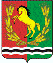 АДМИНИСТРАЦИЯМУНИЦИПАЛЬНОГО ОБРАЗОВАНИЯ РЯЗАНОВСКИЙ СЕЛЬСОВЕТ
АСЕКЕЕВСКОГО РАЙОНА ОРЕНБУРГСКОЙ ОБЛАСТИПОСТАНОВЛЕНИЕ =====================================================================01.04.2021                                       с. Рязановка                                         № 17-п О присвоении  адреса производственному помещениюВ связи с проведенной инвентаризацией и изменением адресов объектов, расположенных   на территории   Рязановского сельсовета Асекеевского района Оренбургской области:Присвоить адрес производственному помещению сельскохозяйственного назначения находящемуся в собственности  Яруллина Талгата Авгалиевича:Оренбургская область, Асекеевский муниципальный район, сельское поселение, Рязановский сельсовет, Рязановка село,  Промзона № 5.Постановление вступает в силу после его подписания.Глава муниципального образования                                            А.В. БрусиловРазослано: прокурору района, администрации района, в дело.